Kiedy należy udać się z dzieckiem do logopedy?– wskazówki dla rodziców i wychowawcówPodczas artykulacji głosek s, z, c, dz, sz, ż, cz, dż, t, d, n dziecko wsuwa język między zęby lub ociera nim o wargę. W każdym wieku jest to wada, z której się nie wyrasta. Im dłużej zwlekamy, tym bardziej wada się utrwala.Dziecko nawykowo mówi przez nos.Dostrzegamy zmiany anatomiczne w budowie narządów mowy dziecka.Mamy wątpliwość czy dziecko dobrze słyszy.Dziecko zniekształca głoski, zastępuje je innymi nieznanymi w języku polskim, np. gardłowo wymawia r.Jeśli nasila się problem rozwojowej niepłynności mówienia ( zacinanie, powtarzanie sylab).Po ukończeniu 4 roku życia dziecko:- wymawia głoski s, z, c, dz jak ś, ź, ć, dź,          	- zamienia głoski dźwięczne na bezdźwięczne, np. d na t (dom=tom),            w na f (woda=fota), g na k (gęś=kęś), b na p (buda=puta),          	- myli głoski o podobnym brzmieniu np. s – c (sala=cala), sz – cz             (szyje=czyje).Rozwój mowy dziecka:  2- letniego jest na poziomie mowy dziecka rocznego (wymawia kilka  słów),3- letniego jest na poziomie mowy dziecka 1,5- rocznego (tworzy  jedynie równoważniki zdań),4- letniego jest na poziomie mowy dziecka 2- letniego (formułuje proste   zdania, słownictwo ok. 300 słów),5- letniego jest na poziomie mowy dziecka 2,5- letniego (proste zdania),6- letniego jest na poziomie mowy dziecka 3- letniego (pojawiają się   zdania złożone, dziecko wymawia 1000-1500 słów),7- letniego jest na poziomie mowy dziecka 3,5- letniego.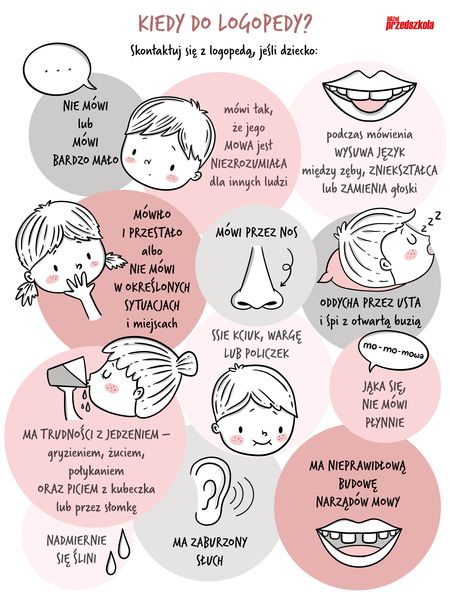 